
Nõusolek isikuandmete töötlemiseks 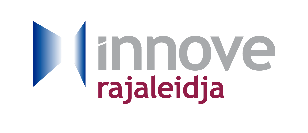 Mina,………………………………………………………………………………………………ees- ja perekonnanimi, telefon või e-posti aadress annan Sihtasutusele Innove nõusoleku enda / oma alaealise lapseõige alla joonidaisikuandmete (sh delikaatsete isikuandmete) töötlemiseks. Kogutavad andmed on teenuste osutamiseks vajalikud kontaktandmed ning haridustasemega seotud andmed. Delikaatseid isikuandmeid (eelkõige andmeid terviseseisundi või puude kohta) töödeldakse juhul, kui andmete töötlemine on oluline info teenuse osutamise kvaliteedi tagamiseks.    Sihtasutus Innove kasutab isikuandmeid vaid ulatuses, mis on vajalik individuaalsete õppenõustamisteenuste osutamiseks ja mõju hindamiseks. Sihtasutus Innove ei väljasta isikuandmeid kolmandatele isikutele, välja arvatud seadusest tulenevate kohustuste täitmiseks.  Isikuandmete töötlemise kohta saab täpsemalt lugeda http://www.innove.ee/rajaleidja-keskused/isikuandmed. Küsimuste korral pöörduge palun SA Innove Rajaleidja keskuste üldmeiliaadressile rajaleidja@rajaleidja.ee.Allkiri                                                        			KuupäevEesnimiEesnimiEesnimiPerekonnanimiPerekonnanimiPerekonnanimiPerekonnanimiPerekonnanimiPerekonnanimiPerekonnanimiPerekonnanimiPerekonnanimiIsikukood (isikukoodi puudumisel sünniaeg)HaridusasutusHaridusasutusHaridusasutusKlass/kursus/rühmKlass/kursus/rühmKlass/kursus/rühmKlass/kursus/rühmKlass/kursus/rühmKlass/kursus/rühmKlass/kursus/rühmKlass/kursus/rühmKlass/kursus/rühmTelefonTelefonTelefonE-postE-postE-postE-postE-postE-postE-postE-postE-post